2011 Vegetable Crops Continuing Conference (VC3)  October 12-13, 2011  UC Davis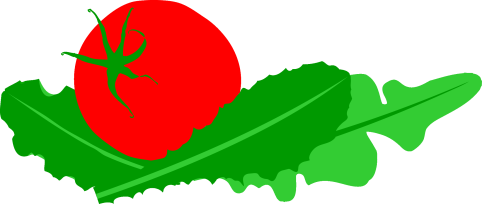 Wednesday, October 12, 2011COMMODITY WORKGROUPS sessions5:00 PM	Reception hosted by Sustainable Agriculture Research and Education Program (SAREP) in celebration of their 25th anniversary–Freeborn HallThursday, October 13, 2011  3001 PES8:00-8:10 AM	Welcome, introductions	Environmental/regulatory challenges to the vegetable industry8:10-8:30	The California Nitrogen Assessment–Sonja Brodt, Agricultural Sustainability Institute, UC Davis8:30-8:50	Water quality regulation of nitrate loss from vegetable fields–Tim Hartz, Dept. of Plant Sciences, UC Davis8:50-9:10	Nitrous oxide emissions from vegetable fields–Martin Burger, Dept. of Land, Air and Water Resources, UC Davis9:10-9:30	N management update–Richard Smith, UCCE Monterey County9:30-9:50	Instrumentation for environmental measurement–Mike Cahn, UCCE Monterey County9:50-10:10	Microbial hazards associated with farm water management–Adrian Sbodio, Dept. of Plant Sciences, UC Davis10:10-10:30	Break10:30-11:00	Pesticide residues in fruits and vegetables: tolerances, safety, and purity–Bob Krieger, Dept. of Entomology, UC Riverside11:00-11:20	Advances in the lightly processed produce industry–Marita Cantwell, Dept. of Plant Sciences, UC Davis11:20-11:50	The end of agriculture in California, updated–Steve Blank, Dept. of Agricultural and Resource Economics, UC Davis11:50-1:00 PM	Working lunch	Research updates1:00-1:20	Mike Davis, UC Davis–Fusarium diseases of tomato1:20-1:40	Joe Nunez, Kern county–southern blight of tomato1:40-2:00	Oleg Daugovish, Ventura  county–New developments in coastal vegetable diseases2:00-2:20	Eric Natwick, Imperial county–Southern California pest management update2:20-2:40	Tom Turini, Fresno county–Implications of cultural practice changes on pest management2:40-3:00	Aziz Baameur, Santa Clara county–Effects of production inputs on jalapeno pungency3:00 PM	AdjournTIME3001 PES(Plant & Environ. Sci. Bldg.) (MAP)111 PARSONS(Parsons Seed Certification Center) (DIRECTIONS)  (MAP)2:00-4:00 PMAllium (Turini)Pepper (Nunez)Warm-season crops (Turini)Cool-season crops (Smith)4:00-5:00 PMProcessing tomato (Stoddard & Miyao)